LEON COUNTY SHERIFF OFFICE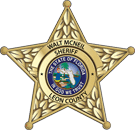 INMATE PROGRAMS APPLICATION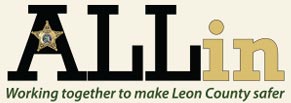 APPLICANT CONTACT INFORMATIONApplicant Name: __________________________________________________      Date: _____________Address: ___________________________________________________________
                 ___________________________________________________________                 CITY         			 STATE		                      ZIP CODEPhone: ____________________________   EMAIL: ____________________________________________PROGRAM INFORMATIONTitle of Program/Service:  ________________________________________________________Intent of Program/Service: _______________________________________________________Duration of Program/Service:  __________________________Number of participants in class: _________________________Are there any potential copyright violations associated with the program being applied? Y/N ______ Are you receiving grant funding for implementation? Y/N ______	If YES, please provide the following information:  		Grant Title: _______________________________		Agency: __________________________________Have you already been in contact with a representative from LCSO regarding this program?Y/N _______	If YES, please provide the following information:  Name: __________________________							         Title: ___________________________SUMMARY OF PROGRAMPlease provide a response to the following questions regarding the program/service being applied for and attach all applicable materials.Is there structured curriculum, lesson plan, facilitator’s guide, or outline that shows the overall objective of the program and the modules or topics covered in each session? If yes, please briefly describe and attach all applicable material.Will any modifications be made to this program? (e.g. shortened, changed topics/activities, or changed in any way). If yes, please explain.What is the total number of program hours? Include number of days per week and number of hours per day.What is the minimum and maximum number of participants in a group/class?Who is your target audience/participants? Are there any exclusions or specific inclusion criteria?Will you be providing the staff to deliver the program? If NO, please describe who will facilitate the program/service.Is training and/or credentialing required to facilitate the program? __________ Please detail training requirements and/or possible credentials.What teaching method(s) will be used to deliver the program?How will you monitor the outcomes and/or completion of the program/service? (e.g. surveys, pre/post test, and/or interviews). Please list any other states or agencies that are currently (or previously) using this program/service?Describe any benefits to the participant, community and/or the Leon County Sheriff’s Office.Is there a cost related to this program/service? If so, please explain in detailIs there any other pertinent information you wish to provide?SUBMISSION OF APPLICATION AND MATERIALSPlease ensure all supporting documentation and materials are included with the submission. Check any of the boxes below to indicate what materials are being submitted. Applications will only be reviewed once all applicable material is received.____ Complete Application		_____ Curriculum or lesson plans		_____ Facilitator’s guide____ Pre-test and/or Post-test		_____ Credentials, license or training		_____ Participant manual/						Documents for facilitator	guide____Other program materials. Please specify:The completed application and applicable materials can be emailed, USPS or dropped off to:Email: hardink@leoncountyfl.govMail/drop:LEON COUNTY DETENTION FACILITY 535 Appleyard Dr, Tallahassee, FL 32304